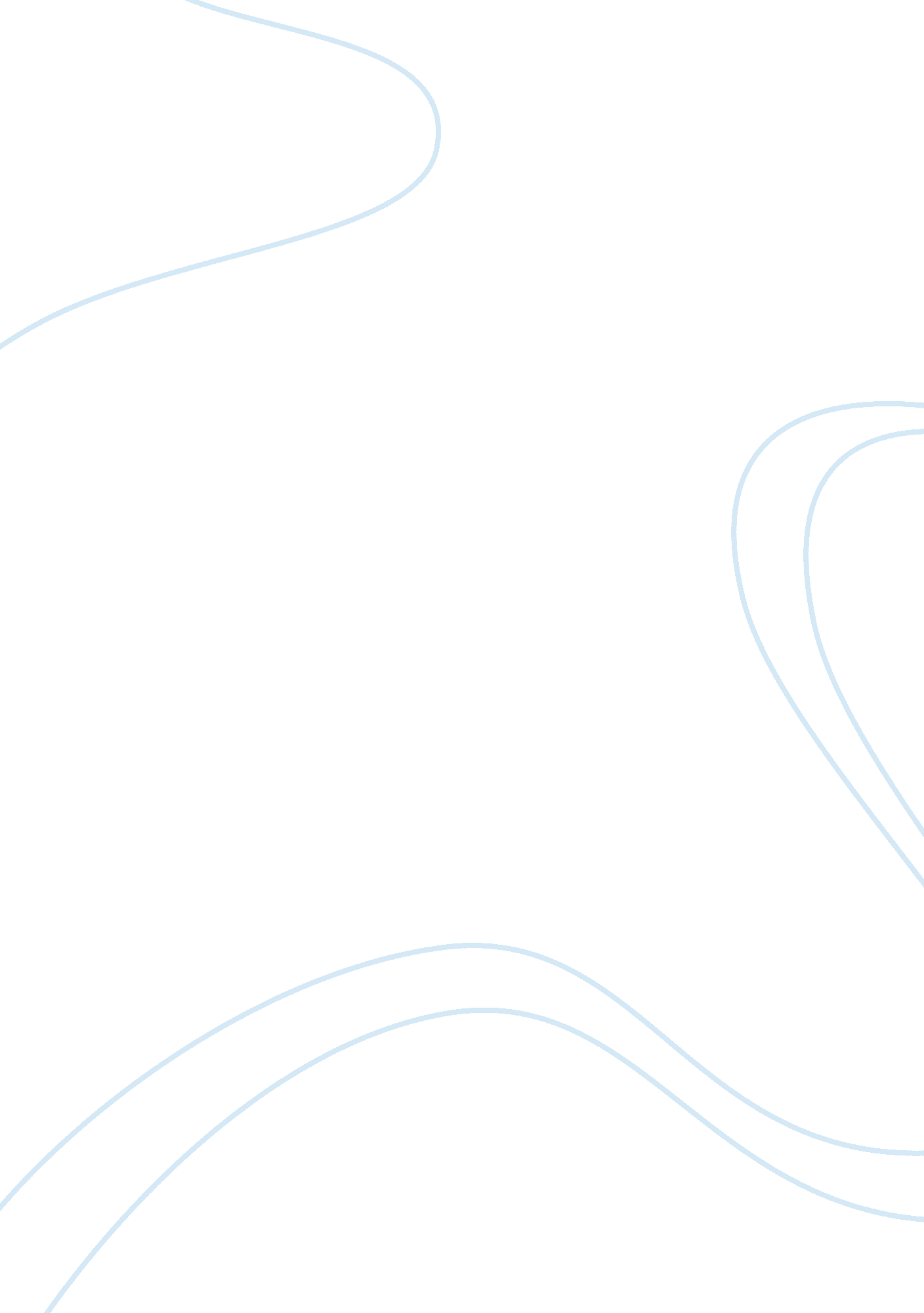 Describing myself as a writer essay exampleBusiness, Career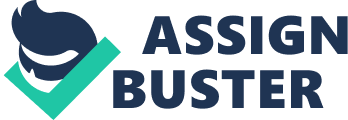 I can describe myself as a person who loves putting down my feelings, interests and other things in my mind. Writing I also a part of my voice where I can reach many people at once without necessarily meeting them. Writing about what interests me is one of my favorite writing activities. I also like reading what I have written down after completing it to check out what I have put down and see whether I am impressed and whether it captured what I had in mind while writing it down. Feedbacks In my writing career I have received a variety of feedback most of them positive feedback. The feedbacks that I receive are mostly encouraging messages from people who are impressed by my work. as a writer I know that people have different expectations from me and when I get negative feedbacks I take it as a challenge that I need to work on instead of seeing the negative side of it. The feedbacks I have received has helped build by writing career as it helps put focus on your weaknesses and strengths from another person’s perspective. With these feedbacks, I get to understand what people expect when they read my work and what I can do to improve my shortcomings. Discovery of my passion to writing I discovered that I loved writing when I was young and loved reading stories. I always felt an inner desire to have people reading captivating stories written by me. This is when I decided that I loved writing and would pursue it one day. There was a time when I was reading a captivating story written by a young girl narrating her experiences and it felt so real as if she was describing my life. This was a turning point, as I felt challenged. Strengths and weaknesses My greatest strength is in writing imaginative ideas as I have a wild imaginative mind. My weakness has to fulfill the desires of my readers who most I please, but other do not seem to find a connection with my ideas. Changes in myself as a writer What I would change about myself is to diversify my writing experiences by focusing on other fields that I have not explored before. 